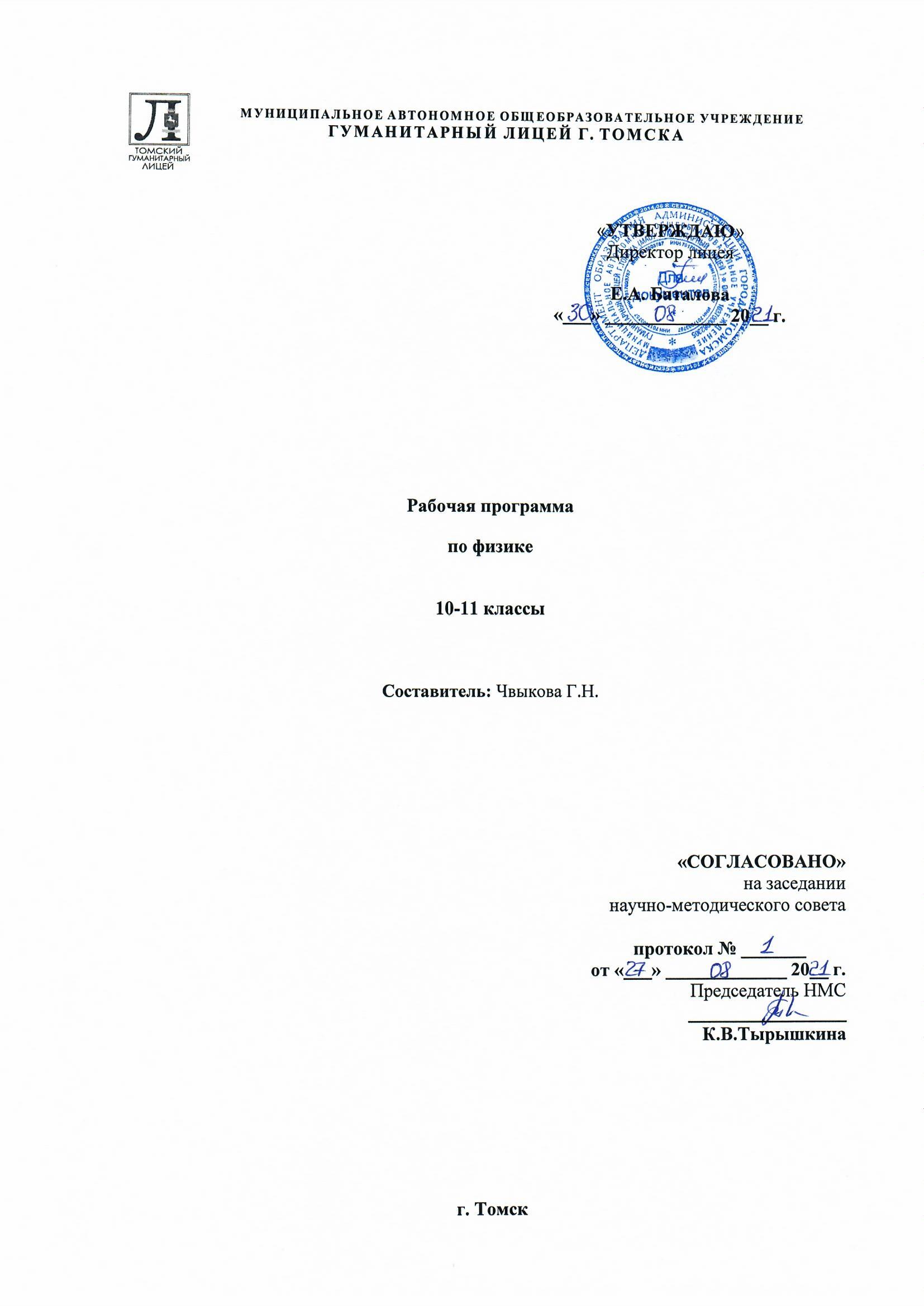 Пояснительная записка	Рабочая программа «Физика» для 10-11 класса Гуманитарного лицея составлена на основе следующих нормативных документов:Федерального закона от 29 декабря 2012 года № 273-ФЗ «Об образовании в Российской Федерации»;Приказа Министерства образования и науки Российской Федерации от 17 мая 2012 г. №413 «Об утверждении федерального государственного образовательного стандарта среднего общего образования;Приказа Министерства образования и науки Российской Федерации от 30.08.2013 №1015 «Об утверждении Порядка организации и осуществления образовательной деятельности по основным общеобразовательным программам – образовательным программам начального, основного общего и среднего общего образования;Постановления Главного государственного санитарного врача Российской Федерации от 29 декабря 2010 г. № 189, в редакции Изменений № 1, утв; Постановлением Главного государственного санитарного врача Российской Федерации от 29.06.2011 № 85, изменений № 2 утв. Постановлением Главного государственного санитарного врача Российской Федерации от 25.12.2013 № 72, далее – СанПиН 2.4.2.2821–10; ФГОС СОО (утвержден приказом Минобрнауки России от 6 октября 2009 года № 413 «Об утверждении и введении в действие федерального государственного образовательного стандарта среднего общего образования» (в редакции приказов Минобрнауки России от 17.05.2012 № 413, 29.12.2014 № 1645, от 31.12.2015 № 1578);Приказа Министерства образования и науки Российской Федерации от 28 мая 2014 г. №594 «Об утверждении Порядка разработки примерных основных образовательных программ, проведения их экспертизы и ведения реестра примерных основных образовательных программ» (с изменениями и дополнениями);Примерной основной образовательной программы среднего общего образования (одобрена решением федерального учебно-методического объединения по общему образования от 12 мая 2016 года, протокол №2/16-з);Письмо Департамента государственной политики в сфере воспитания детей и молодежи «О направлении методических рекомендаций» №09-1762 от 18.08.2017г.Устава Гуманитарного лицея г. ТомскаОбщая характеристика курсаКурс физики 10-11 классов является фундаментом для технического образования и развития школьников, доминирующей функцией при его изучении в этом возрасте является интеллектуальное развитие учащихся. Курс построен на взвешенном соотношении новых и ранее усвоенных знаний, обязательных и дополнительных тем для изучения, а также учитывает возрастные и индивидуальные особенности усвоения знаний учащимися.В системе естественно-научного образования физика как учебный предмет занимает важное место в формировании научного мировоззрения и ознакомления обучающихся с методами научного познания окружающего мира, а также с физическими основами современного производства и бытового технического окружения человека; в формировании собственной позиции по отношению к физической информации, полученной из разных источников.Успешность изучения предмета связана с овладением основами учебно-исследовательской деятельности, применением полученных знаний при решении практических и теоретических задач. Изучение физики на углубленном уровне включает расширение предметных результатов и содержание, ориентированное на подготовку к последующему профессиональному образованию. Изучение предмета на углубленном уровне позволяет сформировать у обучающихся физическое мышление, умение систематизировать и обобщать полученные знания, самостоятельно применять полученные знания для решения практических и учебно-исследовательских задач; умение анализировать, прогнозировать и оценивать с позиции экологической безопасности последствия бытовой и производственной деятельности человека, связанной с использованием источников энергии.В основу изучения предмета «Физика» на углубленном уровнях в части формирования у обучающихся научного мировоззрения, освоения общенаучных методов познания, а также практического применения научных знаний заложены межпредметные связи в области естественных, математических и гуманитарных наук.В процессе изучения физики школьники учатся излагать свои мысли ясно и исчерпывающе, приобретают навыки решения различных задач.Знакомство с историей развития физики как науки формирует у учащихся представления о физике как части общечеловеческой культуры.Программа составлена на основе учебников для 10 (в двух частях) и 11 (в двух частях) классов (Л.Э. Генденштейн, А.А. Булатова, А.В. Кошкина. – М.: Физика в двух частях. 10 и 11 классы: базовый и углубленный уровни. Учебник М.: Бином, 2017). Главными целями курса являются:становление и развитие личности обучающегося в ее самобытности и уникальности, осознание собственной индивидуальности, появление жизненных планов, готовность к самоопределению;достижение выпускниками планируемых результатов: компетенций и компетентностей, определяемых личностными, семейными, общественными, государственными потребностями и возможностями обучающегося старшего школьного возраста, индивидуальной образовательной траекторией его развития и состоянием здоровья.Достижение поставленных целей предусматривает решение следующих основных задач:Образовательные:формирование у обучающихся умения видеть и понимать ценность образования, значимость физического знания для каждого человека, независимо от его профессиональной деятельности; умений различать факты и оценки, сравнивать оценочные выводы, видеть их связь с критериями оценок и связь критериев с определенной системой ценностей, формулировать и обосновывать собственную позицию;формирование у обучающихся целостного представления о мире и роли физики в создании современной естественно-научной картины мира; умения объяснять объекты и процессы окружающей действительности – природной, социальной, культурной, технической среды, используя для этого физические знания;приобретение обучающимися опыта разнообразной деятельности, опыта познания и самопознания; ключевых навыков (компетентностей), имеющих универсальное значение для различных видов деятельности, - навыков решения проблем, принятия решений, поиска, анализа и обработки информации, коммуникативных навыков, навыков измерений, навыков сотрудничества, эффективного и безопасного использования различных технических устройств.Развивающие:развитие познавательных интересов, интеллектуальных и творческих способностей, самостоятельности в приобретении новых знаний при решении физических задач и выполнении экспериментальных исследований с использованием информационных технологий;применение полученных знаний и умений для решения практических задач повседневной жизни, для обеспечения безопасности своей жизни, рационального природопользования и охраны окружающей среды;овладение системой научных знаний о физических свойствах окружающего мира, об основных физических законах и способах их использования в практической жизни.Воспитательные:формирование российской гражданской идентичности обучающихся; сохранение и развитие культурного разнообразия и языкового наследия многонационального народа Российской Федерации, реализация права на изучение родного языка, овладение духовными ценностями и культурой многонационального народа России;обеспечение равных возможностей получения качественного среднего общего образования; обеспечение достижения обучающимися образовательных результатов в соответствии с требованиями, установленными Федеральным государственным образовательным стандартом среднего общего образования (далее – ФГОС СОО);обеспечение реализации бесплатного образования на уровне среднего общего образования в объеме основной образовательной программы;установление требований к воспитанию и социализации обучающихся, их самоидентификации посредством личностно и общественно значимой деятельности, социального и гражданского становления, осознанного выбора профессии, понимание значения профессиональной деятельности для человека и общества, в том числе через реализацию образовательных программ, входящих в основную образовательную программу;обеспечение преемственности основных образовательных программ начального общего, основного общего, среднего общего, профессионального образования; развитие государственно-общественного управления в образовании;формирование основ оценки результатов освоения обучающимися основной образовательной программы, деятельности педагогических работников, организаций, осуществляющих образовательную деятельность; создание условий для развития и самореализации обучающихся, для формирования здорового, безопасного и экологически целесообразного образа жизни обучающихся.Приоритетные формы работы по данной программе: очная и дистанционная. Формы организации образовательного процесса и образовательные технологии, используемые в обучении.Значительное внимание в изложении теоретического материала курса уделяется его мотивации, раскрытию сути основных понятий, идей, методов. Обучение построено на базе теории развивающего обучения, что достигается особенностями изложения теоретического материала и заданиями на сравнение, анализ, выделение главного, установление связей, классификации, обобщение и систематизации. Особо акцентируются содержательное раскрытие физических понятий, демонстрация возможностей применения теоретических знаний для решения разнообразных задач прикладного характера. Осознание общего, существенного является основной базой для решения задач. Важно приводить детальные пояснения к решению типовых задач. Этим раскрывается суть метода, предлагается алгоритм или эвристическая схема решения задач определённого типа.Формы контроля.Устный (индивидуальный, фронтальный, групповой), письменный (проверочная, контрольная работа), практический (лабораторная, практическая работа)Основными методами проверки знаний и умений учащихся по физике являются устный опрос, письменные и лабораторные работы. К письменным формам контроля относятся: физические диктанты, самостоятельные и контрольные работы, тесты. Основные виды проверки знаний – текущая и итоговая. Текущая проверка проводится систематически из урока в урок, а итоговая – по завершении темы (раздела), школьного курса. Описание места учебного курса в учебном планеПрограмма составлена на основе учебников для 10 и 11 класса (Л.Э. Генденштейн, А.А. Булатова, А.В. Кошкина. – М.: Физика в двух частях. 10 и 11 классы: базовый и углубленный уровни. Учебник М.: Бином, 2017). В соответствие с учебным планом лицея на 2020-2022 гг. и графиком прохождения учебного материала курс «Физика» (10-11 классы) рассчитан на 5 часов в неделю для 10 класса (170 часов, 34 учебных недели; на 5 часов в неделю для 11 класса (170 часов, 34 учебных недели). Согласно примерному календарно-тематическому плану на этот период в 10 классе приходится 8 письменных контрольных работ, 5 участий в семинаре, 20 практических работ, в 11 классе – 14 практических работ, 8 семинарских занятий и 6 письменных контрольных работ. Данная программа рассчитана на 2 учебных года – 340 ч, 5 ч в неделю на каждый учебный год. В результате прохождения программного материала, обучающиеся овладевают разнообразными предметными компетенциями.  При составлении программы учитывались базовые знания и умения, сформированные у обучающихся в 7-9 классах при изучении «Физики». Вся система изучения материала курса характеризуется определенной структурой, основа которой внутрепредметные и межпредметные связи. Внутрепредметные связи наиболее четко прослеживаются в постепенном усложнении сведений на основе сформированных понятий. Межпредметные связи прослеживаются в интеграции с курсом математики, химии, экологии, астрономии, биологии.Структура рабочей программыРабочая программа состоит из пояснительной записки, перечня личностных, метапредметных и предметных результатов освоения курса «Физика», содержания учебного курса, тематического планирования с определением основных видов учебной деятельности, описания учебно-методического обеспечения образовательного процесса.Программой и тематическим планированием предусмотрены практические работы. Учитель вправе выбрать из перечня работы, которые считает наиболее целесообразными для достижения предметных результатов. Но при этом учитель имеет право выбирать количество и характер практических работ для достижения планируемых результатов. Практические работы могут оцениваться как выборочно, так и фронтально, это связано с учебными целями, которые определяются для каждой практической работы (обучающие практические работы, тренировочные и итоговые). Оценки за итоговые работы выставляются всем обучающимся, тренировочные и обучающие практические работы оцениваются по усмотрению учителя.ПЛАНИРУЕМЫЕ РЕЗУЛЬТАТЫ ОСВОЕНИЯ УЧЕБНОГО                    ПРЕДМЕТА «Физика»Личностные результаты в сфере отношений обучающихся к себе, к своему здоровью, к познанию себя:ориентация обучающихся на достижение личного счастья, реализацию позитивных жизненных перспектив, инициативность, креативность, готовность и способность к личностному самоопределению, способность ставить цели и строить жизненные планы;готовность и способность обеспечить себе и своим близким достойную жизнь в процессе самостоятельной, творческой и ответственной деятельности;готовность и способность обучающихся к отстаиванию личного достоинства, собственного мнения, готовность и способность вырабатывать собственную позицию по отношению к общественно-политическим событиям прошлого и настоящего, на основе осознания и осмысления истории, духовных ценностей и достижений нашей страны;готовность и способность обучающихся к саморазвитию и самовоспитанию в соответствии с общечеловеческими ценностями и идеалами гражданского общества, потребность в физическом самосовершенствовании, занятиях спортивно-оздоровительной деятельностью;принятие и реализация ценностей здорового и безопасного образа жизни, бережное, ответственное и компетентное отношение к собственному физическому и психологическому здоровью; неприятие вредных привычек: курения, употребления алкоголя, наркотиков.Личностные результаты в сфере отношений обучающихся к России как к Родине (Отечеству): российская идентичность, способность к осознанию российской идентичности в поликультурном социуме, чувство причастности к историко-культурной общности российского народа и судьбе России, патриотизм, готовность к служению Отечеству, его защите; уважение к своему народу, чувство ответственности перед Родиной, гордости за свой край, свою Родину, прошлое и настоящее многонационального народа России, уважение к государственным символам (герб, флаг, гимн);формирование уважения к русскому языку как государственному языку Российской Федерации, являющемуся основой российской идентичности и главным фактором национального самоопределения;воспитание уважения к культуре, языкам, традициям и обычаям народов, проживающих в Российской Федерации.Личностные результаты в сфере отношений обучающихся к закону, государству и к гражданскому обществу: гражданственность, гражданская позиция активного и ответственного члена российского общества, осознающего свои конституционные права и обязанности, уважающего закон и правопорядок, осознанно принимающего традиционные национальные и общечеловеческие гуманистические и демократические ценности, готового к участию в общественной жизни;признание не отчуждаемости основных прав и свобод человека, которые принадлежат каждому от рождения, готовность к осуществлению собственных прав и свобод без нарушения прав и свобод других лиц, готовность отстаивать собственные права и свободы человека и гражданина согласно общепризнанным принципам и нормам международного права и в соответствии с Конституцией Российской Федерации, правовая и политическая грамотность;мировоззрение, соответствующее современному уровню развития науки и общественной практики, основанное на диалоге культур, а также различных форм общественного сознания, осознание своего места в поликультурном мире; интериоризация ценностей демократии и социальной солидарности, готовность к договорному регулированию отношений в группе или социальной организации;готовность обучающихся к конструктивному участию в принятии решений, затрагивающих их права и интересы, в том числе в различных формах общественной самоорганизации, самоуправления, общественно значимой деятельности; приверженность идеям интернационализма, дружбы, равенства, взаимопомощи народов; воспитание уважительного отношения к национальному достоинству людей, их чувствам, религиозным убеждениям;  готовность обучающихся противостоять идеологии экстремизма, национализма, ксенофобии; коррупции; дискриминации по социальным, религиозным, расовым, национальным признакам и другим негативным социальным явлениям. Личностные результаты в сфере отношений обучающихся с окружающими людьми: нравственное сознание и поведение на основе усвоения общечеловеческих ценностей, толерантного сознания и поведения в поликультурном мире, готовности и способности вести диалог с другими людьми, достигать в нем взаимопонимания, находить общие цели и сотрудничать для их достижения; принятие гуманистических ценностей, осознанное, уважительное и доброжелательное отношение к другому человеку, его мнению, мировоззрению;способность к сопереживанию и формирование позитивного отношения к людям, в том числе к лицам с ограниченными возможностями здоровья и инвалидам; бережное, ответственное и компетентное отношение к физическому и психологическому здоровью других людей, умение оказывать первую помощь;формирование выраженной в поведении нравственной позиции, в том числе способности к сознательному выбору добра, нравственного сознания и поведения на основе усвоения общечеловеческих ценностей и нравственных чувств (чести, долга, справедливости, милосердия и дружелюбия); развитие компетенций сотрудничества со сверстниками, детьми младшего возраста, взрослыми в образовательной, общественно полезной, учебно-исследовательской, проектной и других видах деятельности. Личностные результаты в сфере отношений обучающихся к окружающему миру, живой природе, художественной культуре: мировоззрение, соответствующее современному уровню развития науки, значимости науки, готовность к научно-техническому творчеству, владение достоверной информацией о передовых достижениях и открытиях мировой и отечественной науки, заинтересованность в научных знаниях об устройстве мира и общества;готовность и способность к образованию, в том числе самообразованию, на протяжении всей жизни; сознательное отношение к непрерывному образованию как условию успешной профессиональной и общественной деятельности; экологическая культура, бережное отношения к родной земле, природным богатствам России и мира; понимание влияния социально-экономических процессов на состояние природной и социальной среды, ответственность за состояние природных ресурсов; умения и навыки разумного природопользования, нетерпимое отношение к действиям, приносящим вред экологии; приобретение опыта эколого-направленной деятельности;эстетическое отношения к миру, готовность к эстетическому обустройству собственного быта. Личностные результаты в сфере отношений обучающихся к семье и родителям, в том числе подготовка к семейной жизни:ответственное отношение к созданию семьи на основе осознанного принятия ценностей семейной жизни; положительный образ семьи, родительства (отцовства и материнства), интериоризация традиционных семейных ценностей. Личностные результаты в сфере отношения обучающихся к труду, в сфере социально-экономических отношений:уважение ко всем формам собственности, готовность к защите своей собственности, осознанный выбор будущей профессии как путь и способ реализации собственных жизненных планов;готовность обучающихся к трудовой профессиональной деятельности как к возможности участия в решении личных, общественных, государственных, общенациональных проблем;потребность трудиться, уважение к труду и людям труда, трудовым достижениям, добросовестное, ответственное и творческое отношение к разным видам трудовой деятельности;готовность к самообслуживанию, включая обучение и выполнение домашних обязанностей.Личностные результаты в сфере физического, психологического, социального и академического благополучия обучающихся:физическое, эмоционально-психологическое, социальное благополучие обучающихся в жизни образовательной организации, ощущение детьми безопасности и психологического комфорта, информационной безопасности.Метапредметные результаты освоения основной образовательной программы представлены тремя группами универсальных учебных действий (УУД).1.Регулятивные универсальные учебные действияВыпускник научится:самостоятельно определять цели, задавать параметры и критерии, по которым можно определить, что цель достигнута;оценивать возможные последствия достижения поставленной цели в деятельности, собственной жизни и жизни окружающих людей, основываясь на соображениях этики и морали;ставить и формулировать собственные задачи в образовательной деятельности и жизненных ситуациях;оценивать ресурсы, в том числе время и другие нематериальные ресурсы, необходимые для достижения поставленной цели;выбирать путь достижения цели, планировать решение поставленных задач, оптимизируя материальные и нематериальные затраты; организовывать эффективный поиск ресурсов, необходимых для достижения поставленной цели;сопоставлять полученный результат деятельности с поставленной заранее целью.2. Познавательные универсальные учебные действияВыпускник научится: искать и находить обобщенные способы решения задач, в том числе, осуществлять развернутый информационный поиск и ставить на его основе новые (учебные и познавательные) задачи;критически оценивать и интерпретировать информацию с разных позиций, распознавать и фиксировать противоречия в информационных источниках;использовать различные модельно-схематические средства для представления существенных связей и отношений, а также противоречий, выявленных в информационных источниках;находить и приводить критические аргументы в отношении действий и суждений другого; спокойно и разумно относиться к критическим замечаниям в отношении собственного суждения, рассматривать их как ресурс собственного развития;выходить за рамки учебного предмета и осуществлять целенаправленный поиск возможностей для широкого переноса средств и способов действия;выстраивать индивидуальную образовательную траекторию, учитывая ограничения со стороны других участников и ресурсные ограничения;менять и удерживать разные позиции в познавательной деятельности.3.Коммуникативные универсальные учебные действияВыпускник научится:осуществлять деловую коммуникацию как со сверстниками, так и со взрослыми (как внутри образовательной организации, так и за ее пределами), подбирать партнеров для деловой коммуникации исходя из соображений результативности взаимодействия, а не личных симпатий;при осуществлении групповой работы быть как руководителем, так и членом команды в разных ролях (генератор идей, критик, исполнитель, выступающий, эксперт и т.д.);координировать и выполнять работу в условиях реального, виртуального и комбинированного взаимодействия;развернуто, логично и точно излагать свою точку зрения с использованием адекватных (устных и письменных) языковых средств;распознавать конфликтогенные ситуации и предотвращать конфликты до их активной фазы, выстраивать деловую и образовательную коммуникацию, избегая личностных оценочных суждений.Предметные результаты освоения ООП по физике.Результаты освоения рабочей программы:Результаты углубленного уровня ориентированы на получение компетентностей для последующей профессиональной деятельности как в рамках данной предметной области, так и в смежных с ней областях. Эта группа результатов предполагает: – овладение ключевыми понятиями и закономерностями, на которых строится данная предметная область, распознавание соответствующих им признаков и взаимосвязей, способность демонстрировать различные подходы к изучению явлений, характерных для изучаемой предметной области; – умение решать, как некоторые практические, так и основные теоретические задачи, характерные для использования методов и инструментария данной предметной области;– наличие представлений о данной предметной области как целостной теории (совокупности теорий), об основных связях с иными смежными областями знаний. В результате изучения учебного предмета «Физика» на уровне среднего общего образования:Выпускник на углубленном уровне научится:объяснять и анализировать роль и место физики в формировании современной научной картины мира, в развитии современной техники и технологий, в практической деятельности людей;характеризовать взаимосвязь между физикой и другими естественными науками;характеризовать системную связь между основополагающими научными понятиями: пространство, время, материя (вещество, поле), движение, сила, энергия;понимать и объяснять целостность физической теории, различать границы ее применимости и место в ряду других физических теорий;владеть приемами построения теоретических доказательств, а также прогнозирования особенностей протекания физических явлений и процессов на основе полученных теоретических выводов и доказательств;самостоятельно конструировать экспериментальные установки для проверки выдвинутых гипотез, рассчитывать абсолютную и относительную погрешности;самостоятельно планировать и проводить физические эксперименты;решать практико-ориентированные качественные и расчетные физические задачи с опорой как на известные физические законы, закономерности и модели, так и на тексты с избыточной информацией;объяснять границы применения изученных физических моделей при решении физических и межпредметных задач;выдвигать гипотезы на основе знания основополагающих физических закономерностей и законов;характеризовать глобальные проблемы, стоящие перед человечеством: энергетические, сырьевые, экологические, и роль физики в решении этих проблем;объяснять принципы работы и характеристики изученных машин, приборов и технических устройств;объяснять условия применения физических моделей при решении физических задач, находить адекватную предложенной задаче физическую модель, разрешать проблему как на основе имеющихся знаний, так и при помощи методов оценки.Выпускник на углубленном уровне получит возможность научиться:проверять экспериментальными средствами выдвинутые гипотезы, формулируя цель исследования, на основе знания основополагающих физических закономерностей и законов;описывать и анализировать полученную в результате проведенных физических экспериментов информацию, определять ее достоверность;понимать и объяснять системную связь между основополагающими научными понятиями: пространство, время, материя (вещество, поле), движение, сила, энергия;решать экспериментальные, качественные и количественные задачи олимпиадного уровня сложности, используя физические законы, а также уравнения, связывающие физические величины;анализировать границы применимости физических законов, понимать всеобщий характер фундаментальных законов и ограниченность использования частных законов;формулировать и решать новые задачи, возникающие в ходе учебно-исследовательской и проектной деятельности;усовершенствовать приборы и методы исследования в соответствии с поставленной задачей;использовать методы математического моделирования, в том числе простейшие статистические методы для обработки результатов эксперимента.СОДЕРЖАНИЕ УЧЕБНОГО ПРЕДМЕТА 10 класс170 часовФизика как наука. Методы научного познания природы. (2 ч)Физика – фундаментальная наука о природе. Научные методы познания окружающего мира. Роль эксперимента и теории в процессе познания природы. Моделирование явлений и объектов природы. Научные гипотезы. Роль математики в физике. Физические законы и теории, границы их применимости. Принцип соответствия. Физическая картина мира.Механика (58 ч)Механическое движение и его относительность. Способы описания механического движения. Материальная точка как пример физической модели. Перемещение, скорость, ускорение.Уравнения прямолинейного равномерного и равноускоренного движения. Движение по окружности с постоянной по модулю скоростью. Центростремительное ускорение.Принцип суперпозиции сил. Законы динамики Ньютона и границы их применимости. Инерциальные системы отсчета. Принцип относительности Галилея.   Пространство и время в классической механике.Силы тяжести, упругости, трения. Закон всемирного тяготения. Законы Кеплера. Вес и невесомость. Законы сохранения импульса и механической энергии. Использование законов механики для объяснения движения небесных тел и для развития космических исследований. Момент силы. Условия равновесия твердого тела.Механические колебания. Амплитуда, период, частота, фаза колебаний. Уравнение гармонических колебаний. Свободные и вынужденные колебания. Резонанс. Автоколебания. Механические волны. Поперечные и продольные волны. Длина волны. Уравнение гармонической волны. Свойства механических волн: отражение, преломление, интерференция, дифракция.   Звуковые волны.Молекулярная физика (44 ч)Атомистическая гипотеза строения вещества и ее экспериментальные доказательства. Модель идеального газа. Абсолютная температура. Температура как мера средней кинетической энергии теплового движения частиц. Связь между давлением идеального газа и средней кинетической энергией теплового движения его молекул.Уравнение состояния идеального газа. Изопроцессы. Границы применимости модели идеального газа.Модель строения жидкостей. Поверхностное натяжение. Насыщенные и ненасыщенные пары. Влажность воздуха.Модель строения твердых тел. Механические свойства твердых тел. Дефекты кристаллической решетки.   Изменения агрегатных состояний вещества.Внутренняя энергия и способы ее изменения. Первый закон термодинамики. Расчет количества теплоты при изменении агрегатного состояния вещества. Адиабатный процесс. Второй закон термодинамики и его статистическое истолкование. Принципы действия тепловых машин. КПД тепловой машины. Проблемы энергетики и охрана окружающей среды.Электростатика. Постоянный ток (47 ч)Элементарный электрический заряд. Закон сохранения электрического заряда. Закон Кулона. Напряженность электрического поля. Принцип суперпозиции электрических полей. Потенциал электрического поля. Потенциальность электростатического поля. Разность потенциалов. Напряжение. Связь напряжения с напряженностью электрического поля.Проводники в электрическом поле. Электрическая емкость. Конденсатор. Диэлектрики в электрическом поле. Энергия электрического поля.Электрический ток. Последовательное и параллельное соединение проводников. Электродвижущая сила (ЭДС). Закон Ома для полной электрической цепи. Электрический ток в металлах, электролитах, газах и вакууме. Закон электролиза. Плазма. Полупроводники. Собственная и примесная проводимости полупроводников. Полупроводниковый диод. Полупроводниковые приборы.Обобщающее повторение – 9 чЛабораторный практикум – 10 чУчебно-тематический план III. СОДЕРЖАНИЕ УЧЕБНОГО ПРЕДМЕТА 11 класс170 часов Основы электродинамики (продолжение) (19ч)Магнитное поле. Взаимодействие токов. Магнитное поле. Индукция магнитного поля. Сила Ампера. Сила Лоренца. Магнитные свойства вещества. Электромагнитная индукция. Открытие электромагнитной индукции. Правило Ленца. Электроизмерительные приборы. Магнитный поток. Закон электромагнитной индукции. Вихревое электрическое поле. Самоиндукция. Индуктивность. Энергия магнитного поля. Магнитные свойства вещества. Электромагнитное поле.  Колебания и волны (44 ч)Механические колебания. Свободные колебания. Математический маятник. Гармонические колебания. Амплитуда, период, частота и фаза колебаний. Вынужденные колебания. Резонанс. Автоколебания.Электрические колебания. Свободные колебания в колебательном контуре. Период свободных электрических колебаний. Вынужденные колебания. Переменный электрический ток. Активное сопротивление, емкость и индуктивность в цепи переменного тока. Мощность в цепи переменного тока. Резонанс в электрической цепи.Производство, передача и потребление электрической энергии. Генерирование энергии. Трансформатор. Передача электрической энергии. Механические волны. Продольные и поперечные волны. Длина волны. Скорость распространения волны. Звуковые волны. Интерференция волн. Принцип Гюйгенса. Дифракция волн.Электромагнитные волны. Излучение электромагнитных волн. Свойства электромагнитных волн. Принцип радиосвязи. Телевидение. Оптика (28 ч)Световые лучи. Закон преломления света. Полное внутреннее отражение. Призма. Формула тонкой линзы. Получение изображения с помощью линзы. Оптические приборы. Их разрешающая способность. Светоэлектромагнитные волны. Скорость света и методы ее измерения. Дисперсия света. Интерференция света. Когерентность. Дифракция света. Дифракционная решетка. Поперечность световых волн. Поляризация света. Излучение и спектры.  Шкала электромагнитных волн. Основы специальной теории относительности (5 ч)Постулаты теории относительности. Принцип относительности Эйнштейна. Постоянство скорости света. Пространство и время в специальной теории относительности. Релятивистская динамика. Связь массы и энергии. Квантовая физика (30 ч)Световые кванты. Тепловое излучение. Постоянная Планка. Фотоэффект. Уравнение Эйнштейна для фотоэффекта. Фотоны. Опыты Лебедева и Вавилова.  Атомная физика. Строение атома. Опыты Резерфорда. Квантовые постулаты Бора. Модель атома водорода по Бору. Трудности теории Бора. Квантовая механика. Гипотеза де Бройля. Соотношение неопределенностей Гейзенберга. Корпускулярно-волновой дуализм. Дифракция электронов. Лазеры. Физика атомного ядра. Методы регистрации элементарных частиц. Радиоактивные превращения. Закон радиоактивного распада и его статистический характер. Протонно-нейтронная модель строения атомного ядра. Дефект масс и энергия связи нуклонов в ядре. Деление и синтез ядер. Ядерная энергетика. Физика элементарных частиц. Статистический характер процессов в микромире. Античастицы. Строение и эволюция Вселенной (8 ч)Строение Солнечной системы. Система Земля – Луна. Солнце – ближайшая к нам звезда. Звезды и источники их энергии. Современные представления о происхождении и эволюции Солнца, звезд, галактик. Применимость законов физики для объяснения природы космических объектов.Значение физики для понимания мираи развития производительных сил (2 ч)Единая физическая картина мира. Фундаментальные взаимодействия. Физика и научно-техническая революция. Физика и культура.Обобщающее повторение – 19 чЛабораторный практикум – 15 чУчебно-тематический планIII. ТЕМАТИЧЕСКОЕ ПЛАНИРОВАНИЕ(170 часов)10 классПояснительная записка к тематическому планированиюТематическое планирование составлено на основе рабочей программы по курсу «Физика» для 10 класса Гуманитарного лицея на 2020-2021 учебный год. Курс рассчитан на 170 часов, 5 часов в неделю. (170 часов)11 классПояснительная записка к тематическому планированиюТематическое планирование составлено на основе рабочей программы по курсу «Физика» для 11 класса Гуманитарного лицея на 2020-2021 учебный год. Курс рассчитан на 170 часов, 5 часов в неделю. УЧЕБНО-МЕТОДИЧЕСКОЕ ОБЕСПЕЧЕНИЕ КУРСАЛитература для учителяПримерная программа среднего (полного) общего образования по физике для профильного уровня (письмо Департамента государственной политики в образовании Министерства образования и науки России от 07.07.2005 № 03-1263) Программа по физике для 10-11 классов общеобразовательных учреждений (базовый и профильный уровни) (авторы В.С.Данюшенков, О.В.Коршунова).Учебник Г.Я. Мякишев, Б.Б. Буховцев, Н.Н. Сотский «Физика 10 класс: учебник для общеобразовательных учреждений: базовый и профильный уровни»,М.: «Просвещение», 2010.Учебник Г.Я. Мякишев, Б.Б. Буховцев, В.М. Чаругин «Физика 11 класс: учебник для общеобразовательных учреждений: базовый и профильный уровни»,М.: «Просвещение», 2010.Рымкевич А.П. Сборник задач по физике для 8-10 классов средней школы. – 12-е изд.- М.: «Просвещение», 1988Контрольные работы по физике: 10-11 кл.: Кн. Для учителя / А.Е.Марон, Е.А.Марон.- 2-е изд.- М.: «Просвещение», 2004Демонстрационный эксперимент по физике в средней школе. Ч.1. Механика, молекулярная физика, основы электродинамики. Под ред. А.А. Покровского. Изд 3-е.- М.: «Просвещение», 1978Эвенчик Э.Е. и др. Методика преподавания физики в средней школе: Механика: Пособие для учителя. 2-е изд.- М.: «Просвещение», 1986Кирьянов А.П., Коршунов С.М. Термодинамика и молекулярная физика. - М.: «Просвещение», 1977Глазунов А.Т., Нурминский И.И., Пинский А.А. Методика преподавания физики в средней школе: Электродинамика нестационарных явлений. Квантовая физика.: Пособие для учителя. 2-е изд.- М.: «Просвещение», 1989Физика. 9-11 классы: проектная деятельность учащихся/ авт.-сост. Н.А. Лымарева. -  Волгоград: Учитель, 2008Горлова Л.А. Интегрированные уроки физики: 7-11 классы. – М.:ВАКО, 2009Демченко Е.А. Нестандартные уроки физики. 7-11 классы. -  Волгоград: Учитель-АСТ, 2002Уроки физики с применением информационных технологий. 7-11 классы. Методическое пособие с электронным приложением / З.В. Александрова и др. – М.: «Глобус», 2009Литература для учащихсяУчебник Г.Я. Мякишев, Б.Б. Буховцев, Н.Н. Сотский «Физика 10 класс: учебник для общеобразовательных учреждений: базовый и профильный уровни»,М.: «Просвещение», 2010.Учебник Г.Я. Мякишев, Б.Б. Буховцев, В.М. Чаругин «Физика 11 класс: учебник для общеобразовательных учреждений: базовый и профильный уровни»,М.: «Просвещение», 2010.Рымкевич А.П. Сборник задач по физике для 8-10 классов средней школы. – 12-е изд.- М.: «Просвещение», 1988Кирьянов А.П., Коршунов С.М. Термодинамика и молекулярная физика. Кн. Для учащихся - М.: «Просвещение», 1977М.И. Блудов Беседы по физике. – М.: Просвещение, 1964Перельман Я.И. Занимательная физика. М.: Наука., 1983Тарасов Л.В. Физика в природе: Кн. Для учащихся. - М.: «Просвещение», 1988Марк Колтун.  Мир физики. – М.: «Детская литература», 1987Учебно- практическое и учебно-лабораторное оборудованиеРаздаточный материал для практических и лабораторных работ, ЕГЭ-лабораторияМедиаресурсыФизика в школе. Электронные уроки и тесты. Движение и взаимодействие тел. Движение и силыФизика в школе. Электронные уроки и тесты. Работа. Мощность. Энергия. Гравитация. Закон сохранения энергии.Физика в школе. Электронные уроки и тесты. Молекулярная структура материи. Внутренняя энергия.Физика в школе. Электронные уроки и тесты. Электрические поля. Магнитные поля.Физика в школе. Электронные уроки и тесты. Электрический ток. Получение и передача электроэнергии.Уроки физики Кирилла и Мефодия . 10,11 классУроки физики с применением информационных технологий. 7-11 классы. Мультимедийное приложение к урокам.http: //class-fizika.narod.ru./prog.htmЭлектронное приложение к учебнику «Физика. 11 класс» Г.Я. Мякишев, Б.Б. Буховцев, В.М. ЧаругинТехнические средства обученияКомпьютер, интерактивная доска                                                                              №ТемаКол-во часовКол-во часовКол-во часов№ТемавсегоЛабор. работКонтрол. работ1Физические методы изучения природы2Механика582Кинематика. Вращательное движение твердого тела.2313Динамика16114Законы сохранения в механике. Статика.1911Молекулярная физика. Основы термодинамики.445Основы МКТ76Температура. Энергия теплового движения молекул. 817Уравнение состояния идеального газа. Газовые законы13118Основы термодинамики161Основы электродинамики479Электростатика24110Законы постоянного тока142111Электрический ток в различных средах912Физический практикум101013Повторение91Итого:170209№ТемаКол-во часовКол-во часовКол-во часовКол-во часов№ТемавсегоЛабор. работКонтрол. работ1Основы электродинамики (продолжение)19Магнитное поле71электромагнитная индукция12112Колебания и волны44Механические колебания101Электромагнитные колебания17Производство, передача и использование электроэнергии6Механические и  Электромагнитные волны 1113Оптика28Световые волны2231Излучение и спектры614элементы теории относительности55Квантовая физика30Световые кванты111Атомная физика4Физика атомного ядра121Элементарные частицы36Строение и Эволюция Вселенной87Значение физики для понимания мира и развития производительных сил28Физический практикум1579Повторение191Итого:170146№ неделиТема урокаКол-во часовТип урокаЭлементы содержанияВид контроляФИЗИЧЕСКИЕ МЕТОДЫ ИЗУЧЕНИЯ ПРИРОДЫ  (2 часа)ФИЗИЧЕСКИЕ МЕТОДЫ ИЗУЧЕНИЯ ПРИРОДЫ  (2 часа)ФИЗИЧЕСКИЕ МЕТОДЫ ИЗУЧЕНИЯ ПРИРОДЫ  (2 часа)ФИЗИЧЕСКИЕ МЕТОДЫ ИЗУЧЕНИЯ ПРИРОДЫ  (2 часа)ФИЗИЧЕСКИЕ МЕТОДЫ ИЗУЧЕНИЯ ПРИРОДЫ  (2 часа)ФИЗИЧЕСКИЕ МЕТОДЫ ИЗУЧЕНИЯ ПРИРОДЫ  (2 часа)1Научный метод познания окружающего мира.1Урок-лекцияНеобходимость познанияприроды. Физика– фундаментальная наука о природе. Методы Исследования. Физика– экспериментальная наукатест1Физическая картина мира.1Урок-лекцияФизические законы и теории. Границы их применимости. Физические модели.тестМЕХАНИКА  (58 часов) Кинематика. Вращательное движение твердого тела (23 часа)МЕХАНИКА  (58 часов) Кинематика. Вращательное движение твердого тела (23 часа)МЕХАНИКА  (58 часов) Кинематика. Вращательное движение твердого тела (23 часа)МЕХАНИКА  (58 часов) Кинематика. Вращательное движение твердого тела (23 часа)МЕХАНИКА  (58 часов) Кинематика. Вращательное движение твердого тела (23 часа)МЕХАНИКА  (58 часов) Кинематика. Вращательное движение твердого тела (23 часа)1Движение точки и тела. Положение точки в пространстве.1Урок углубления знанийМеханическое движение. Материальная точка. фронтальный опрос1Способы описания движения. Система отсчёта. Перемещение.1Урок углубления знанийКоординатный и векторный способы описания движения. Система отсчета. Закон движения тела.Физический диктант1Равномерное прямолинейное движение.1Урок углубления знанийРавномерное прямолинейное движение. Графики скорости, координаты тела.Сам.работа1Повторение. Решение задач.1Урок контроля знанийРавномерное прямолинейное движениерешение задач2Мгновенная скорость. Сложение скоростей.1Урок изучения нового материалаСредняя скорость. Мгновенная скорость. Модуль и направление.решение задач2Повторение. Решение задач.1Практикум решения задачРавномерное движение. Скоростьрешение задач2Ускорение. Единицы ускорения. 1Урок углубления знанийМгновенное ускорение. Тангенциальное и нормальное ускорение. Направление ускорения. Физ диктант2Скорость при движении с постоянным ускорением.1Урок углубления знанийСкорость. Графики скорости и ускорения.Физ диктант2Уравнения движения с постоянным ускорением.1Урок изучения нового материалаУравнение и график зависимости координат от времениФиз диктант2Повторение. Решение задач. 1Урок решения задач.Равноускоренное движение.тест3Свободное падение.1Урок углубления знанийУскорение свободного падения. Движение тела, брошенного вверхопрос3Повторение. Решение задач.1Свободное падениесамостоятельная работа3Движение с постоянным ускорением свободного падения.1Урок углубления знанийДвижение тела, брошенного горизонтально и под углом к горизонтурешение задач3Повторение. Решение задач.1Урок решения задач.Свободное падение3Повторение. Решение задач.1Урок решения задач.Свободное падениесамостоятельная работа3Равномерное движение точки по окружности.1Урок углубления знанийРавномерное движение тела по окружности. Способы определения положения частицы в произвольный момент времени.фронтальный опрос4Повторение. Решение задач.1Урок решения задач.решение задач4Кинематика твёрдого тела.1Урок изучения нового материалаФаза вращения, линейная и угловая скорости, центростремительное ускорениефронтальный опрос4Повторение. Решение задач.1Урок решения задач.самостоятельная работа4Вращательное движение твёрдого тела.1Урок изучения нового материала.Периодическое движение. Период и частота вращения.фронтальный опрос4Повторение. Решение задач.1Урок решения задач.Все понятия темы «Кинематика»решение задач, упр. 54Повторение. Решение задач.1Урок решения задач.Все понятия темы «Кинематика»тест5Контрольная работа №1 по теме: «Кинематика»1Контроль знаний и уменийКинематикаконтрольная работаДинамика (16 часов)Динамика (16 часов)Динамика (16 часов)Динамика (16 часов)Динамика (16 часов)Динамика (16 часов)5Основное утверждение механики. Материальная точка. Первый закон Ньютона.1Урок углубления знанийПринцип инерции.  Инерциальные системы отсчета. Первый закон Ньютона.фронтальный опрос5Второй закон Ньютона.1Урок углубления знанийСила – причина изменения скорости тел, мера взаимодействия тел. Решение задач5Третий закон Ньютона.1Урок углубления знанийСилы действия и противодействияРешение задач5Принцип относительности в механике.1Преобразования Галилея. Закон сложения скоростей. Принцип относительности Галилея.Решение задач5Повторение. Решение задач.1Практикум решения задачЗаконы Ньютонасамостоятельная работа6Силы в природе. Силы всемирного тяготения.1Урок углубления знанийГравитационные силы. Законы Кеплера. Гравитационное притяжение. тест6Закон всемирного тяготения.1Урок углубления знаний.Закон всемирного тяготения.  Опыт Кавендиша. Гравитационная постояннаярешение задач6Первая космическая скорость. 1Урок изучения нового материалаПервая космическая скорость.Решение задач6Сила тяжести и вес. Невесомость.1Урок изучения нового материалаСила тяжести и центр тяжести. Вес тела и его зависимость от условий.Решение задач6Силы упругости. Закон Гука.1Урок изучения нового материалаСила упругости. Закон Гука. Виды деформацийФронтальный опрос6Силы трения.1Урок углубления знанийСилы трения и сопротивления: природа и видытест7Лабораторная работа №1 «Изучение движения тела по окружности под действием сил упругости и тяжести»1Урок-практикумСилы упругости и тяжести, движение тела по окружностиОтчет по работе7Силы сопротивления при движении твёрдых тел в жидкостях и газах.1Урок изучения нового материалаСилы сопротивления при движении твёрдых тел в жидкостях и газах.Фронтальный опрос7Повторение. Решение задач.1Практикум решения задачСилы в природеСамостоятел работа7Повторение. Решение задач.1Практикум решения задачСилы в природе7Контрольная работа №2 по теме: «Динамика»1Контроль знаний и уменийДинамикаконтрольная работаЗаконы сохранения в механике. Статика (19 часов)Законы сохранения в механике. Статика (19 часов)Законы сохранения в механике. Статика (19 часов)Законы сохранения в механике. Статика (19 часов)Законы сохранения в механике. Статика (19 часов)Законы сохранения в механике. Статика (19 часов)7Импульс. Закон сохранения импульса.1Урок углубления знанийИмпульс силы – временная характеристика силы. Импульс тела. Общая формулировка закона Ньютона.опрос 8Реактивное движение.1- / -/ - / - /Реактивное движениеФиз. диктант8Повторение. Решение задач.1Практикум решения задачИмпульс. Закон сохранения импульса.Решение задач8Работа силы. Мощность. Энергия.1Урок углубления знанийРабота силы. Мощность. ЭнергияФронтальный опрос8Кинетическая энергия и её изменение.1Урок изучения нового материалаКинетическая энергия. Теорема о кинетической энергиитест8Работа силы тяжести.Работа силы упругости.1Урок изучения нового материалаМеханическая работа. Работа сил.Решение задач8Потенциальная энергия.1Урок обобщения и углубления знанийПотенциальная энергия. Теорема о потенциальной энергииРешение задач9Повторение. Решение задач.1Практикум решения задачРабота. Мощность. ЭнергияСам. работа9Закон сохранения энергии в механике.1Урок обобщения и углубления знанийЗакон сохранения энергиитест9Уменьшение механической энергии системы под действием сил трения.1Урок обобщения и углубления знанийИзменение энергии системы под действием внешних силрешение задач9Повторение. Решение задач.1Практикум решения задачЗакон сохранения энергииСам. работа9Лабораторная работа №2 «Изучение закона сохранения механической энергии»1Урок-практикумЗакон сохранения механической энергииОтчет по работе9Повторение. Решение задач.1Практикум решения задачЗакон сохранения энергиитест10Равновесие тел. 1Урок изучения нового материалаПонятие равновесия тел. Центр тяжести. Фронтальный опрос10Первое условие равновесия твёрдого тела.1Урок изучения нового материалаПервое условие равновесия твёрдого телаФиз. диктант10Момент силы. Второе условие равновесия твёрдого тела.1Урок изучения нового материалаМомент силы. Второе условие равновесия твёрдого тела.задачи10Повторение. Решение задач.1Практикум решения задачЗаконы статикиРешение задач10Повторение. Решение задач.1Практикум решения задачЗаконы сохранения в механикетест10Контрольная работа № 3по теме: «Законы сохранения в механике»1Контроль знаний и уменийЗаконы сохранения в механикеконтрольная работаМОЛЕКУЛЯРНАЯ ФИЗИКА (44 часа).  Основы молекулярно-кинетической теории (8 часов)МОЛЕКУЛЯРНАЯ ФИЗИКА (44 часа).  Основы молекулярно-кинетической теории (8 часов)МОЛЕКУЛЯРНАЯ ФИЗИКА (44 часа).  Основы молекулярно-кинетической теории (8 часов)МОЛЕКУЛЯРНАЯ ФИЗИКА (44 часа).  Основы молекулярно-кинетической теории (8 часов)МОЛЕКУЛЯРНАЯ ФИЗИКА (44 часа).  Основы молекулярно-кинетической теории (8 часов)МОЛЕКУЛЯРНАЯ ФИЗИКА (44 часа).  Основы молекулярно-кинетической теории (8 часов)11Основные положения молекулярно-кинетической теории.1Урок-лекцияОсновные положения молекулярно-кинетической теории.фронтальный опрос11Масса молекул. Количество вещества.1Урок углубления и обобщения знанийМасса молекул. Количество вещества.решение задач11Повторение. Решение задач.1Практикум решения задачОсновные положения молекулярно-кинетической теории.диктант11Броуновское движение.Силы взаимодействия молекул. Строение газообразных, жидких и твёрдых тел.1Урок изучения нового материала, углубления знанийБроуновское движение.Силы взаимодействия молекул. Строение газообразных, жидких и твёрдых тел.тест11Кристаллические тела. Аморфные тела.1Урок изучения нового материалаСтроение твердых телтаблица11Идеальный газ. Среднее значение квадрата скорости молекул.1Урок изучения нового материалаИдеальный газ. Среднее значение квадрата скорости молекул.решение задач12Основное уравнение молекулярно-кинетической теории газа.1Урок изучения нового материалаОсновное уравнение молекулярно-кинетической теории газа.решение задач12Повторение. Решение задач.1Урок-практикум Основные положения молекулярно-кинетической теории.самостоятработаТемпература. Энергия теплового движения молекул. (7 часов)Температура. Энергия теплового движения молекул. (7 часов)Температура. Энергия теплового движения молекул. (7 часов)Температура. Энергия теплового движения молекул. (7 часов)Температура. Энергия теплового движения молекул. (7 часов)Температура. Энергия теплового движения молекул. (7 часов)12Температура и тепловое равновесие.1Урок обобщения и углубления знанийТемпература – мера средней кинетической энергии молекул, тепловое равновесие. Наиболее вероятная скоростьдиктант12Определение температуры.Абсолютная температура.1Урок изучения нового материалаОпределение температуры.Температурные шкалы.  Абсолютная температура.Абсолютная шкала температурсообщения уч-ся12Повторение. Решение задач.1Практикум решения задачТемператураСам. работа12Измерение скорости молекул газа.1Урок изучения нового материалаОпыт Штернатест13Повторение. Решение задач.1Практикум решения задачЗаконы молекулярной физикиРешение задач13Повторение. Решение задач.1Практикум решения задачЗаконы молекулярной физикиРешение задач13Контрольная работа №4 по теме: «Молекулярная физика».1Контроль знаний и уменийЗаконы молекулярной физики контрольная работаУравнение состояния идеального газа. Газовые законы. (13 часов)Уравнение состояния идеального газа. Газовые законы. (13 часов)Уравнение состояния идеального газа. Газовые законы. (13 часов)Уравнение состояния идеального газа. Газовые законы. (13 часов)Уравнение состояния идеального газа. Газовые законы. (13 часов)Уравнение состояния идеального газа. Газовые законы. (13 часов)13Уравнение состояния идеального газа.1Урок изучения нового материалаУравнение Менделеева-КлапейронаФронтальный опрос13Газовые законы.1Урок изучения нового материалауравнения и графики газовых законовТаблица13Повторение. Решение задач.1Практикум решения задачГазовые законыРешение задач, тест14Повторение. Решение задач.1Практикум решения задачГазовые законыРешение задач, тест14Повторение. Решение задач.1Практикум решения задачГазовые законыРешение задач, тест14Повторение. Решение задач.1Практикум решения задачГазовые законыРешение задач, тест14Лабораторная работа №3 «Опытная проверка закона Гей-Люссака»1Урок-практикумгазовые законыОтчет по работе14Насыщенный пар.Зависимость давления насыщенного пара от температуры. Кипение.1Урок углубления и обобщения знаний, изучения нового материаланасыщенные и ненасыщенные пары, изотермы реального газа, критическая температура. Кипение.опрос14Влажность воздуха.1Урок изучения нового материалаАбсолютная и относительная влажность15Повторение. Решение задач.1Практикум решения задачВлажность воздухазадачи15Повторение. Решение задач.1Практикум решения задачВлажность воздухазадачи15Повторение. Подготовка к контрольной работе.1Практикум решения задачСвойства газов, жидкостей и твердых телтест15Контрольная работа №5 по теме: «Газы, жидкости и твёрдые тела»1Контроль знаний и уменийСвойства газов, жидкостей и твердых телконтрольная работаОсновы термодинамики (16 часов)Основы термодинамики (16 часов)Основы термодинамики (16 часов)Основы термодинамики (16 часов)Основы термодинамики (16 часов)Основы термодинамики (16 часов)15Внутренняя энергия.                                                                                                                                                                                                                                                                          1Урок обобщения и углубления знанийВнутренняя энергия и способы ее измененияфронтальный опрос15Работа в термодинамике.1Урок изучения нового материалаРабота в термодинамике.тест16Количество теплоты.1Урок углубления знаний                                                                                                     Количество теплоты. Уравнение теплового баланса. Удельная теплоемкость.решение задач16Первый закон термодинамики.1Урок изучения нового материалаПервый закон термодинамики таблица16Применение первого закона термодинамики к различным процессам.1Урок обобщения и углубления знанийПрименение первого закона термодинамики к различным процессам.тест16Повторение. Решение задач.1Практикум решения задачОсновные понятия термодинамикисамостоятельная работа16Необратимость тепловых процессов в природе. 1Урок-лекцияВторой закон термодинамикирешение задач16Статистическое истолкование необратимости процессов в природе.1Урок-лекциятеплоемкость газа при постоянном объеме и постоянном давлениитест17Повторение. Решение задач.1практикум по решению задачзаконы термодинамикирешение задач17Принципы действия тепловых двигателей. КПД тепловых двигателей.1интегрированный урокПринципы действия тепловых двигателей. КПД тепловых двигателей. Тепловая машина Карно.Физ диктант17Повторение. Решение задач.1Урок-практикум Основы термодинамикиРешение задач17Повторение. Решение задач.1Урок-практикум Основы термодинамикиРешение задач18Повторение. Решение задач.1Урок-практикум Основы термодинамикиРешение задач18Повторение. Решение задач.1Урок-практикум Основы термодинамикисамостоят работа18Повторение. Решение задач.1Урок-практикум Основы термодинамикитест18Контрольная работа № 6по теме: «Термодинамика»1Контроль знаний и уменийОсновы термодинамикиконтрольная работаОСНОВЫ ЭЛЕКТРОДИНАМИКИ  (47 часов) Электростатика (24 часа)ОСНОВЫ ЭЛЕКТРОДИНАМИКИ  (47 часов) Электростатика (24 часа)ОСНОВЫ ЭЛЕКТРОДИНАМИКИ  (47 часов) Электростатика (24 часа)ОСНОВЫ ЭЛЕКТРОДИНАМИКИ  (47 часов) Электростатика (24 часа)ОСНОВЫ ЭЛЕКТРОДИНАМИКИ  (47 часов) Электростатика (24 часа)ОСНОВЫ ЭЛЕКТРОДИНАМИКИ  (47 часов) Электростатика (24 часа)20Электрический заряд и элементарные частицы.Закон сохранения электрического заряда.1Урок углубления знаний, изучения нового материалаЭлектрический зарядЗакон сохранения электрического зарядаЗакон Кулона. Единица электрического заряда. Суперпозиция сил Кулонафронтальный опрос20Закон Кулона. Единица электрического заряда.1Урок изучения нового материалаЭлектрический зарядЗакон сохранения электрического зарядаЗакон Кулона. Единица электрического заряда. Суперпозиция сил Кулонарешение задач20Повторение. Решение задач.1Урок-практикум Электрический зарядЗакон сохранения электрического зарядаЗакон Кулона. Единица электрического заряда. Суперпозиция сил Кулонарешение задач20Повторение. Решение задач.1Урок-практикум Электрический зарядЗакон сохранения электрического зарядаЗакон Кулона. Единица электрического заряда. Суперпозиция сил Кулонарешение задач21Повторение. Решение задач.1Урок-практикум Электрический зарядЗакон сохранения электрического зарядаЗакон Кулона. Единица электрического заряда. Суперпозиция сил КулонаФиз диктант21Повторение. Решение задач.1Урок-практикум Электрический зарядЗакон сохранения электрического зарядаЗакон Кулона. Единица электрического заряда. Суперпозиция сил Кулонатест21Повторение. Решение задач.1Урок-практикум Электрический зарядЗакон сохранения электрического зарядаЗакон Кулона. Единица электрического заряда. Суперпозиция сил КулонаСам. работа21Электрическое поле.Напряжённость электрического поля.1Урок углубления знаний, изучения нового материалаНапряжённость электрического поля.тест22Силовые линии электрического поля. Напряжённость поля заряженного шара.1Урок изучения нового материалаСиловые линии электрического поля. Напряжённость поля заряженного шара.опрос22Решение задач1Практикум решения задачНапряжённость электрического поля. Принцип суперпозициизадачи22Проводники в электростатическом поле.1Урок изучения нового материалаПроводники в электростатическом поле.Тесттаблица22Диэлектрики в электростатическом поле. Два вида диэлектриков. Поляризация диэлектриков1Урок изучения нового материалаДиэлектрики в электростатическом поле.                                                              Поляризация диэлектриковТесттаблица23Потенциальная энергия заряженного тела в однородном электростатическом поле1Урок изучения нового материалаПотенциальная энергия заряженного тела в однородном электростатическом поледиктант23Потенциал и разность потенциалов.1Урок изучения нового материалаПотенциал и разность потенциалов.тест23Повторение. Решение задач.1Практикум решения задачНапряженность. Потенциалсамостоятельная работа23Связь между напряжённостью электростатического поля и разностью потенциалов. Эквипотенциальные поверхности.1Урок изучения нового материалаСвязь между напряжённостью электростатического поля и разностью потенциалов. Эквипотенциальные поверхности.решение задач24Повторение. Решение задач.1Практикум решения задачНапряженность и потенциал электрического поляигра24Повторение. Решение задач.1Практикум решения задачНапряженность и потенциал электрического поляигра24Электроёмкость. Конденсаторы.1Урок изучения нового материалаПонятие электроемкости, единицы электроемкостиКонденсаторы. Типы конденсаторовсамостоятельная работа24Энергия заряженного конденсатора. Применение конденсаторов.1Урок изучения нового материалаЭнергия заряженного конденсатора. Применение конденсаторов. Соединения конденсаторовопрос25Повторение. Решение задач.1Урок-практикумКонденсаторытест25Повторение. Решение задач.1Урок-практикумКонденсаторызадачи25Повторение. Подготовка к контрольной работе.1Урок-практикумКонденсаторысамост работа25Контрольная работа №7 по теме: «Электростатика»1Контроль знаний и уменийСвойства газов, жидкостей и твердых телконтрольная работаЗаконы постоянного тока (14 часов)Законы постоянного тока (14 часов)Законы постоянного тока (14 часов)Законы постоянного тока (14 часов)Законы постоянного тока (14 часов)Законы постоянного тока (14 часов)26Электрический ток. Сила тока.Условия, необходимые для существования электрического тока.1Урок углубления знанийНаправление тока, действие тока, его плотность и силаУсловия, необходимые для существования электрического тока.фронт опрос26Закон Ома для участка цепи.  Сопротивление.1Урок углубления знанийЗакон Ома для участка цепи.  Сопротивление, удельное сопротивление, зависимость  сопротивления от температуры, сверхпроводимостьрешение задач26Электрические цепи. Последовательное и параллельное соединение проводников.1Урок углубления знанийПоследовательное и параллельное соединение проводников.решение задач26Лабораторная работа №5 «Изучение последовательного и параллельного соединения проводников».1урок-практикумПоследовательное и параллельное соединение проводников.отчет о работе27Повторение. Решение задач.1урок-практикумРасчеты эл цепейсамост работа27Повторение. Решение задач.1урок-практикумРасчеты эл цепейсамост работа27Работа и мощность тока.1Урок углубления знанийРабота и мощность тока. Закон Джоуля- Ленцарешение задач27Повторение. Решение задач.1Урок-практикум Работа и мощность тока. Закон Джоуля- Ленцарешение задач28Электродвижущая сила.Закон Ома для полной цепи.1Урок-лекцияЭлектродвижущая сила. Природа сторонних силЗакон Ома для полной цепи.опрос28Лабораторная работа №4 «Измерение ЭДС и внутреннего сопротивления источника тока»1урок-практикумЗакон Ома для полной цепиотчет о работе28Повторение. Решение задач.1Урок-практикум Законы постоянного токаРешение задач28Повторение. Решение задач.1Урок-практикум Законы постоянного токатест29Повторение. Подготовка к контрольной работе.1Урок-практикум Законы постоянного токаСам. работа29Контрольная работа №8 по теме: «Законы постоянного тока»1Контроль знаний и уменийЗаконы постоянного токаконтрольная работаЭлектрический ток в различных средах (9 часов)Электрический ток в различных средах (9 часов)Электрический ток в различных средах (9 часов)Электрический ток в различных средах (9 часов)Электрический ток в различных средах (9 часов)Электрический ток в различных средах (9 часов)29Электрическая проводимость различных веществ. Электронная проводимость металлов. 1Урок-лекцияТипы веществ по электропроводности. Границы применимости закона Оматест29Электрический ток в полупроводниках. Электрическая проводимость полупроводников при наличии примесей.1Урок изучения нового материалаСтроение полупроводников, собственная и примесная проводимостьДиагностическая работа30Электрический ток через контакт полупроводников р- и п- типа. Полупроводниковый диод.Транзисторы.1Урок изучения нового материалар- п-контакт. Полупроводниковый диодсообщения уч-ся30Электрический ток в вакууме. Диод.Электронные пучки. Электронно-лучевая трубка.1Урок изучения нового материалаПолучение эл тока в вакууме. Электронные лампы, электронные пучки, их свойства и применение.проект30Электрический ток в жидкостях. Закон электролиза. 1Урок обобщения и углубления знанийПрирода эл тока в жидких проводниках. Закон Фарадея. Применение электролизаРешение задач30Электрический ток в газах.Несамостоятельный и самостоятельный разряды Плазма.1Урок-лекцияЭл разряды в газах. Типы разрядов. Плазмапроект31Повторение. Решение задач.1обобщениеэл ток в различных средахтест31Повторение. Подготовка к контрольной работе.1обобщениеэл ток в различных средах31Контрольная работа №9 по теме: «Электрический ток в различных средах»1Контроль знаний и уменийэл ток в различных средахконтрольная работаФизический практикум (10 часов)Физический практикум (10 часов)Физический практикум (10 часов)Физический практикум (10 часов)Физический практикум (10 часов)Физический практикум (10 часов)31Практическая работа №1 1Урок-практикум «Исследование соотношения перемещений при равноускоренном движении» «Исследование соотношения перемещений при равноускоренном движении»32Практическая работа №2 1Урок-практикум«Определение начальной скорости вылета снаряда и дальности его полета при горизонтальной стрельбе»«Определение начальной скорости вылета снаряда и дальности его полета при горизонтальной стрельбе»32Практическая работа №3 1Урок-практикум«Измерение коэффициента трения скольжения»«Измерение коэффициента трения скольжения»32Практическая работа №4 1Урок-практикум «Определение числа молекул в металлическом теле» «Определение числа молекул в металлическом теле»32Практическая работа  №5 1Урок-практикум«Измерение удельной теплоемкости вещества»«Измерение удельной теплоемкости вещества»33Практическая работа №6 1Урок-практикум « Исследование изотермического процесса» « Исследование изотермического процесса»33Практическая работа №7 1Урок-практикум«Определение электроемкости конденсатора»«Определение электроемкости конденсатора»33Практическая работа №8 1Урок-практикум«Определение влажности»«Определение влажности»33Практическая работа №9 1Урок-практикум«Исследование фоторезистора»«Исследование фоторезистора»34Практическая работа №101Урок-практикум«Определение удельного сопротивления проводника»«Определение удельного сопротивления проводника»Повторение (9 часов)Повторение (9 часов)Повторение (9 часов)Повторение (9 часов)Повторение (9 часов)Повторение (9 часов)34Повторение.5Урок обобщения и систематизации знанийОпросДиктантСм. работа34Итоговая контрольная работа №10.2Контроль знаний и уменийконтрольная работа34Заключительное занятие.2Урок рефлексии№ неделиТема урокаКол-во часовТип урокаЭлементы содержанияВид контроляОСНОВЫ ЭЛЕКТРОДИНАМИКИ  (продолжение)       (19 часов)Магнитное поле (8 часов)ОСНОВЫ ЭЛЕКТРОДИНАМИКИ  (продолжение)       (19 часов)Магнитное поле (8 часов)ОСНОВЫ ЭЛЕКТРОДИНАМИКИ  (продолжение)       (19 часов)Магнитное поле (8 часов)ОСНОВЫ ЭЛЕКТРОДИНАМИКИ  (продолжение)       (19 часов)Магнитное поле (8 часов)ОСНОВЫ ЭЛЕКТРОДИНАМИКИ  (продолжение)       (19 часов)Магнитное поле (8 часов)ОСНОВЫ ЭЛЕКТРОДИНАМИКИ  (продолжение)       (19 часов)Магнитное поле (8 часов)1Взаимодействие токов.Магнитное поле.1Урок изучения нового материалаОткрытие Эрстеда; взаимодействие токов; замкнутый контур с током в магнитном полеопрос1Вектор магнитной индукции. 1Урок изучения нового материалаНаправление и модуль вектора магнитной индукции. Физ диктант1Сила Ампера1Урок изучения нового материалаЗакон Ампера. Взаимодействие параллельных токов. Единица измерения силы токаРешение задач1Применение закона Ампера1Урок-практикумЭлектроизмерительные приборы. Громкоговоритель.таблица1Лабораторная работа №1 «Наблюдение действия магнитного поля на ток»1Лабораторная работаДействие магнитного поля на токОтчёт о работе1Сила Лоренца.1Урок изучения нового материалаДействие магнитного тока на движущийся заряд. Применение силы Лоренца.Сам. работа2Повторение. Решение задач.1Урок-практикумСила Ампера  Сила Лоренца.Решение задач2Магнитные свойства вещества.1Урок изучения нового материалаМагнитная проницаемость. Три класса магнитных веществ. Свойства ферромагнетиков, магнитный гистерезис.тестЭлектромагнитная индукция (11 часов)Электромагнитная индукция (11 часов)Электромагнитная индукция (11 часов)Электромагнитная индукция (11 часов)Электромагнитная индукция (11 часов)Электромагнитная индукция (11 часов)2Открытие электромагнитной индукции. Магнитный поток. 1Урок изучения нового материалаОткрытие Фарадея. Физический и геометрический смысл магнитного потокаЗаполнение таблицы2Направление индукционного тока. Правило Ленца.1Урок изучения нового материалаНаправление индукционного тока. Правило Ленца.опрос2Лабораторная работа №2 «Изучение явления электромагнитной индукции»1Лабораторная работаявление электромагнитной индукцииОтчёт о работе2Закон электромагнитной индукции.1Урок изучения нового материалаЗакон электромагнитной индукции.Физ диктант3Повторение. Решение задач. 1Урок-практикумЗакон электромагнитной индукции.  Магнитный поток.Решение задач3Вихревое электрическое поле.1Урок изучения нового материалаСвойства вихревого электрического поляопрос3ЭДС индукции в движущихся проводниках. Электродинамический микрофон.1Урок изучения нового материалаЭДС индукции в движущихся проводниках. Электродинамический микрофон.Схема и таблица3Самоиндукция. Индуктивность. Энергия магнитного поля.1Урок изучения нового материалаСамоиндукция. Индуктивность. Энергия магнитного поля.Фронтальный опрос3Электромагнитное поле.1Урок обобщения знанийЭлектромагнитное поле.Сам. работа3Повторение. Решение задач.1Урок решения задачРешение задач4Контрольная работа. №1 по теме: «Магнитное поле. Электромагнитная индукция»1Контрольная работаМагнитное поле. Электромагнитная индукцияКонтрольная работаКОЛЕБАНИЯ И ВОЛНЫ  (44 часа)Механические колебания (10 часов)КОЛЕБАНИЯ И ВОЛНЫ  (44 часа)Механические колебания (10 часов)КОЛЕБАНИЯ И ВОЛНЫ  (44 часа)Механические колебания (10 часов)КОЛЕБАНИЯ И ВОЛНЫ  (44 часа)Механические колебания (10 часов)КОЛЕБАНИЯ И ВОЛНЫ  (44 часа)Механические колебания (10 часов)КОЛЕБАНИЯ И ВОЛНЫ  (44 часа)Механические колебания (10 часов)4Свободные колебания. Математический маятник.1Урок изучения нового материалаСвободные колебания. Условия возникновения свободных колебанийопрос4Динамика колебательного движения.1Урок изучения нового материалаУравнения колебаний математического и пружинного маятников.Групповая работа4Гармонические колебания.1Урок изучения нового материалаУравнение гармонических колебаний. Зависимость периода и частоты колебаний от свойств системыдоклады уч-ся4Фаза колебаний.1Урок изучения нового материалаФаза колебаний.диктант4Решение задач.1Урок-практикум Гармонические колебания	тест5Решение задач.1Урок-практикум Гармонические колебания	тест5Лабораторная работа №3 «Определение ускорения свободного падения при помощи маятника»1Лабораторная работаОпределение ускорения свободного падения при помощи маятникаОтчёт о работе5Превращение энергии при колебаниях. Вынужденные колебания. Резонанс. Применение резонанса и борьба с ним.1Урок углубления знанийПревращение энергии при колебаниях. Вынужденные колебания. Резонанс. Применение резонансаСам. работа5Решение задач.1Урок-практикумПревращение энергии при колебаниях. Резонанс.тест5Решение задач.1Урок-практикуммеханические колебаниятестЭлектромагнитные колебания (17 час)Электромагнитные колебания (17 час)Электромагнитные колебания (17 час)Электромагнитные колебания (17 час)Электромагнитные колебания (17 час)Электромагнитные колебания (17 час)5Свободные и вынужденные электромагнитные колебания. Колебательный контур. Превращения энергии при электромагнитных колебаниях.1Урок изучения нового материалаСвободные и вынужденные электромагнитные колебания  Процессы в колебательном контуреФронт опрос6Аналогия между механическими и электромагнитными колебаниями.1Урок-обобщениеАналогия между механическими и электромагнитными колебаниями.Аналитическая таблица6Уравнение, описывающее процессы в колебательном контуре. Период свободных электрических колебаний.1Урок изучения нового материалаУравнение, описывающее процессы в колебательном контуре. Формула ТомсонаФиз. диктант6Решение задач.1Урок-практикумСвободные  электромагнитные колебания. СР6Решение задач.1Урок-практикумСвободные  электромагнитные колебания. СР6Переменный электрический ток. Активное сопротивление. Действующие значения силы тока и напряжения.1Урок изучения нового материалаВынужденные э-м колебания.  Активное сопротивление. Действующие значения силы тока и напряжения.Опрос6Решение задач.1Урок-практикумПеременный электрический ток.Решение задач7Конденсатор в цепи переменного тока.1Урок изучения нового материалаЕмкостное сопротивление, сдвиг фаз между колебаниями силы тока и напряженияСоставление схем7Решение задач.1Урок-практикумКонденсатор в цепи переменного тока.задачи7Катушка индуктивности в цепи переменного тока.1Урок изучения нового материалаИндуктивное сопротивление, сдвиг фаз между колебаниями силы тока и напряжениятест7Решение задач.1Урок-практикумКатушка индуктивности в цепи переменного тока.тРешение задач7Решение задач.1Урок-практикум Переменный электрический ток. Закон ОматРешение задач7Решение задач.1 Урок-практикумПеременный электрический ток. Закон ОматРешение задач8Резонанс в электрической цепи.1Урок изучения нового материалаУсловия резонанса в цепи переменного тока.СР8Генератор на транзисторе. Автоколебания.1Урок изучения нового материалаГенератор на транзисторе. Автоколебания.опрос8Решение задач.1Урок-практикумСвободные и вынужденные электромагнитные колебания. задачи8Решение задач.1Урок-практикумСвободные и вынужденные электромагнитные колебания. задачиПроизводство, передача и использование электрической энергии. (6 часов)Производство, передача и использование электрической энергии. (6 часов)Производство, передача и использование электрической энергии. (6 часов)Производство, передача и использование электрической энергии. (6 часов)Производство, передача и использование электрической энергии. (6 часов)Производство, передача и использование электрической энергии. (6 часов)8Генерирование электрической энергии. 1Урок изучения нового материалаГенератор переменного токаТворческое задание8Трансформаторы.1Урок изучения нового материалаУстройство и принцип работы трансформатораРисунок и таблица9Решение задач.1Урок-практикумТрансформаторы.задачи9Производство и использование электрической энергии. Передача электроэнергии.1Урок изучения нового материалаПромышленные и альтернативные источники энергии.  Передача электроэнергии.диктант9Решение задач.1Урок-практикумПроизводство и передача электроэнергииСР9Повторение. Решение задач.1Урок-практикумПроизводство и передача электроэнергиитестМеханические и электромагнитные  волны (11 часов)Механические и электромагнитные  волны (11 часов)Механические и электромагнитные  волны (11 часов)Механические и электромагнитные  волны (11 часов)Механические и электромагнитные  волны (11 часов)Механические и электромагнитные  волны (11 часов)9Волны и их распространение.1Урок обобщения знанийОпределение волны, продольные и поперечные волныигра9Длина волны. Скорость волны. Уравнение бегущей волны.1Урок углубления знанийДлина волны. Скорость волны. Уравнение бегущей волны.задачи10Волны в среде. Звуковые волны.1Урок углубления знанийВолновая поверхность и фронт волны, плоская и сферическая волны. Звуковые волнысообщения10Что такое электромагнитная волна. Экспериментальное обнаружение электромагнитных волн.1Урок изучения нового материалаГипотеза Максвелла. Опыты Герцаэксперементы10Плотность потока электромагнитного излучения.1Урок изучения нового материалаПлотность энергии излучения и плотность потока. Бегущая сферическая волна. Фронтальный опрос10Изобретение радио А.С.Поповым. Принципы радиосвязи.1Урок-семинарИзобретение радио А.С.Поповым. Принципы радиосвязи.Доклад-презентация10Как осуществляется модуляция и детектирование. Свойства электромагнитных волн.1Урок изучения нового материалаСвойства электромагнитных волн.Физ. диктант10Распространение радиоволн. Радиолокация.1Урок углубления знанийРаспространение радиоволн. Радиолокация.СР11Понятие о телевидении. Развитие средств связи. 1Урок-семинарПонятие о телевидении и развитии средств связиМини-проекты11Решение задач.1Урок-практикумМеханические и электромагнитные колебания и волнызадачи11Контрольная работа №2 по теме: «Колебания и волны»1Контрольная работаМеханические и электромагнитные колебания и волныКонтрольная работаОПТИКА  (28 часов)Световые волны (22 часа)ОПТИКА  (28 часов)Световые волны (22 часа)ОПТИКА  (28 часов)Световые волны (22 часа)ОПТИКА  (28 часов)Световые волны (22 часа)ОПТИКА  (28 часов)Световые волны (22 часа)ОПТИКА  (28 часов)Световые волны (22 часа)11Скорость света.1Урок изучения нового материалаМетоды измерения скорости света.опрос11Принцип Гюйгенса. Закон отражения света. 1Урок углубления знанийПринцип Гюйгенса. Закон отражения света. Схемы-таблицы11Повторение. Решение задач.1Урок-практикумОтражение света. Зеркалазадачи12Закон преломления света.1Урок углубления знанийЗакон преломления света.Ход луча в плоскопараллельной пластинке и призмесхемы12Повторение. Решение задач.1Урок-практикумПреломление светаСР12Лабораторная работа №4 «Измерение показателя преломления стекла»1Лабораторная работаПреломление света.  Ход луча в плоскопараллельной пластинкеЛабораторная работа12Полное отражение.1Урок изучения нового материалаЯвление полного отражения светаопрос12Линза. Построение изображений в линзе.1Урок углубления знанийПреломление на сферических поверхностях.  Построение изображений в линзе.таблица12Формула тонкой линзы. Увеличение линзы.1Урок изучения нового материалаФормула тонкой линзы. Оптическая сила линзы. Увеличение линзы.задачи13Решение задач.1Урок-практикумЛинзызадачи13Лабораторная работа №5 «Определение оптической силы и фокусного расстояния собирающей линзы»1Лабораторная работаЛинзыЛабораторная работа13Решение задач.1Урок-практикумОтражение и преломление светатест13Дисперсия света.1Урок изучения нового материалаДисперсия света.Физ диктант13Интерференция механических волн.1Урок изучения нового материалаКогерентные волны и условия интерференции волнФронтальный опрос13Интерференция света. Применение интерференции.1Урок углубления знанийИнтерференция света. Применение интерференции.эксперименты14Дифракция механических волн. Дифракция света.1Урок изучения нового материалаЯвление и условие дифракции волнтест14Дифракционная решётка.1Урок изучения нового материалаДифракционная решётка.эксперимент14Повторение. Решение задач.1Урок-практикумДифракционная решётка.задачи14Лабораторная работа №6 «Измерение длины световой волны при помощи дифракционной решётки»1Лабораторная работаДифракционная решётка.Лабораторная работа14Поперечность световых волн. Поляризация света.1Урок изучения нового материалаПоперечность световых волн. Поляризация света.опрос14Решение задач.1Урок-практикумСветовые волнытест15Контрольная работа №3 по теме: «Световые волны»1Урок проверки знанийСветовые волны	Контр. Раб. работаЭлементы теории относительности (5 часов)Элементы теории относительности (5 часов)Элементы теории относительности (5 часов)Элементы теории относительности (5 часов)Элементы теории относительности (5 часов)Элементы теории относительности (5 часов)15Постулаты теории относительности.1Урок изучения нового материалаПринцип относительности и опыты Майкельсона. Постулаты теории относительностиФронтальный опрос15Следствия из постулатов теории относительности.1Урок изучения нового материалаОтносительность одновременности, расстояний и промежутков временитаблицы15Решение задач.1Урок-практикумПостулаты и следствия теории относительностизадачи15Релятивистская динамика.1Урок изучения нового материалаЗависимость массы от скорости и связь массы с энергией. Релятивистский закон сложения скоростей.задачи15Решение задач.1Урок-практикумПостулаты и следствия теории относительноститестИзлучение и спектры (6 часов)Излучение и спектры (6 часов)Излучение и спектры (6 часов)Излучение и спектры (6 часов)Излучение и спектры (6 часов)Излучение и спектры (6 часов)16Виды излучений. 1Урок изучения нового материалаВиды излучений, доклады16Виды спектров.Лабораторная работа №7 «Наблюдение сплошного и линейчатого спектров»1Лабораторная работа Виды спектров.Отчет о работе16Спектральные аппараты. Спектральный анализ.1Урок изучения нового материалаСпектральные аппараты. Спектральный анализ.Опрос16Инфракрасное и ультрафиолетовое излучения.1Урок изучения нового материалаИнфракрасное и ультрафиолетовое излучения.сообщения16Рентгеновские лучи. Шкала электромагнитных излучений.1Урок-обобщениеРентгеновские лучи. Шкала электромагнитных излучений.сообщения16Повторение. Решение задач.1Урок решения задачИзлучения и спектрыСРКВАНТОВАЯ ФИЗИКА (30 ч)Световые кванты (11 часов)КВАНТОВАЯ ФИЗИКА (30 ч)Световые кванты (11 часов)КВАНТОВАЯ ФИЗИКА (30 ч)Световые кванты (11 часов)КВАНТОВАЯ ФИЗИКА (30 ч)Световые кванты (11 часов)КВАНТОВАЯ ФИЗИКА (30 ч)Световые кванты (11 часов)КВАНТОВАЯ ФИЗИКА (30 ч)Световые кванты (11 часов)17Фотоэффект.1Урок изучения нового материала«Ультрафиолетовая катастрофа» и гипотеза Планка. Явление фотоэффекта. Опыты А.Г. Столетоваопрос17Теория фотоэффекта.1Урок изучения нового материалаЗаконы фотоэффекта. Уравнение Эйнштейна для фотоэффектаПисьменная работа17Решение задач.1Урок-практикумЗаконы фотоэффекта. Уравнение Эйнштейнатест17Применение фотоэффекта.1Урок изучения нового материалаЗапись и воспроизведение звука, фотосопротивления и фотоэлементысообщения18Фотоны. 1Урок изучения нового материалаХарактеристики фотона.  Гипотеза де Бройля о волновых свойствах частиц.  Соотношение неопределенностей Гейзенберга.таблица18Решение задач.1Урок-практикумФотоныСР18Давление света. Химическое действие света.1Урок изучения нового материалаДавление света. Опыты П.Н.Лебедева и С.И.Вавилова. Фотосинтез. Фотографиясообщения18Решение задач.1Урок-практикумфотоэффектзадачи19Решение задач.1Урок-практикумсветовые кванты	тест19Контрольная работа №4 по теме «Квантовая физика»1Урок проверки знанийСветовые квантыКонтрольная работа19Электромагнитная картина мира1урок-обобщениеЭлектромагнитная картина мираПрактическая играАтомная физика (4 часа)Атомная физика (4 часа)Атомная физика (4 часа)Атомная физика (4 часа)Атомная физика (4 часа)Атомная физика (4 часа)19Строение атома. Опыты Резерфорда.1Урок углубления знанийСтроение атома. Опыты Резерфорда.опрос20Квантовые постулаты Бора. Модель атома водорода по Бору.1Урок изучения нового материалаКвантовые постулаты Бора и линейчатые спектры. Радиусы орбит и энергия атома. таблицы20Лазеры.1Урок изучения нового материалаСпонтанное и вынужденное излучение света. Принцип действия лазеровсообщения20Повторение. Решение задач.1Урок-практикумСтроение атома по Резерфорду-БоруСРФизика атомного ядра (12 часов)Физика атомного ядра (12 часов)Физика атомного ядра (12 часов)Физика атомного ядра (12 часов)Физика атомного ядра (12 часов)Физика атомного ядра (12 часов)20Методы наблюдения и регистрации элементарных частиц.1Комбинированный урокПринципы действия  газоразрядного счетчика, камеры Вильсона, пузырьковой камеры.беседа21Открытие радиоактивности. Альфа-, бета- и гамма-излучения.1Урок углубления знанийОткрытие радиоактивности. Правила смещенияФронтальный опрос21Радиоактивные превращения.1Урок углубления знанийРадиоактивные превращения.тест21Закон радиоактивного распада.1Урок изучения нового материалаЗакон радиоактивного распада.Физ диктант21Изотопы. Решение задач.1Урок углубления знанийРадиоактивные превращения.  Закон радиоактивного распадаСР22Искусственное превращение атомных ядер. Открытие нейтрона.1Урок повторенияИскусственное превращение атомных ядер. Открытие нейтрона.презентации22Строение атомного ядра. Ядерные силы. Энергия связи.1Урок углубления знанийМодели строения атомного ядра. Ядерные силы. Нуклонная модель ядра. Энергия связи.эксперимент22Ядерные реакции. Деление ядер урана.1Урок углубления знанийЯдерные реакции. Деление ядер урана.тест22Цепные ядерные реакции. Ядерный реактор.1Урок повторенияЦепные ядерные реакции. Ядерный реактор.Физ. диктант23Термоядерные реакции. Применение ядерной энергии.1Урок изучения нового материалаТермоядерный синтез. Ядерная энергетика. сообщения23Получение радиоактивных изотопов и их применение. Биологическое действие радиоактивных излучений.1Урок-обобщениеПолучение радиоактивных изотопов и их применение.Дозиметрия. Доза излучения и защита от излучениясообщения23Контрольная работа №5 по теме: «Атомная и ядерная физика»1Контрольная работаАтомная и ядерная физикаКРЭлементарные частицы (3 часа)Элементарные частицы (3 часа)Элементарные частицы (3 часа)Элементарные частицы (3 часа)Элементарные частицы (3 часа)Элементарные частицы (3 часа)23Три этапа в развитии физики элементарных частиц.1Урок изучения нового материалаСтатистический характер процессов в микромире. Элементарные частицы. 24Открытие позитрона. Античастицы.1Урок изучения нового материалаФундаментальные взаимодействия. Законы сохранения в микромире. Открытие позитрона. Античастицы.Игра24Повторение. Решение задач.1Урок-практикумЭлементарные частицыСРСтроение и эволюция Вселенной (8 часов)Строение и эволюция Вселенной (8 часов)Строение и эволюция Вселенной (8 часов)Строение и эволюция Вселенной (8 часов)Строение и эволюция Вселенной (8 часов)Строение и эволюция Вселенной (8 часов)24Видимое движение небесных тел. Законы движения планет.1Урок изучения нового материалаВидимое движение небесных тел. Законы движения планет.Опрос24Система Земля - Луна1Урок изучения нового материалаЛуна – спутник ЗемлиПрезентации25Солнечная система1Урок изучения нового материалаФизическая природа планет и малых тел Солнечной системыПрезентации25Основные характеристики звезд. Солнце.1Урок изучения нового материалаСолнце – звезда. Презентации25Внутреннее строение Солнца и звезд главной последовательности1Урок изучения нового материалаИсточники энергии Солнца и звезд.СР25Эволюция звезд1Урок изучения нового материалаЭволюция звезд.Тест26Галактики. Наша Галактика – Млечный Путь.1Урок изучения нового материалаГалактики. Наша галактика – Млечный Путь. «Красное смещение» в спектрах галактик.Презентации26Строение и эволюция Вселенной1Урок изучения нового материалаПространственные масштабы наблюдаемой Вселенной. Применимость законов физики для объяснения природы космических объектов. Современные представления о происхождении и эволюции Вселенной.ИграФизика и научно-технический прогресс (2 часа)Физика и научно-технический прогресс (2 часа)Физика и научно-технический прогресс (2 часа)Физика и научно-технический прогресс (2 часа)Физика и научно-технический прогресс (2 часа)Физика и научно-технический прогресс (2 часа)26Современная научная картина мира.1Урок-лекцияСовременная научная картина мира.проект26Физика и НТР.1Урок-лекцияФизика и НТР.Защита проектаЛабораторный практикум (15 часов)Лабораторный практикум (15 часов)Лабораторный практикум (15 часов)Лабораторный практикум (15 часов)Лабораторный практикум (15 часов)Лабораторный практикум (15 часов)27Практическая работа №12урок-практикум «Изучение электромагнитных колебаний с помощью осциллографа» «Изучение электромагнитных колебаний с помощью осциллографа»27Практическая работа №22урок-практикум «Изучение резонанса в колебательном контуре» «Изучение резонанса в колебательном контуре»28Практическая работа №32урок-практикум «Определение фокусного расстояния рассеивающей линзы» «Определение фокусного расстояния рассеивающей линзы»28Практическая работа №42урок-практикум «Изучение явления фотоэффекта» «Изучение явления фотоэффекта»29Практическая работа №52урок-практикум «Использование закона сохранения импульса при изучении треков заряженных частиц» «Использование закона сохранения импульса при изучении треков заряженных частиц»29Практическая работа №62урок-практикум «Градуирование спектроскопа и нахождение длины световой волны» «Градуирование спектроскопа и нахождение длины световой волны»30Практическая работа №72урок-практикум «Изучение работы трансформатора» «Изучение работы трансформатора»30ЗАЧЁТ1Зачёт по практикумуЗачёт по практикумуПовторение (19 часов)Повторение (19 часов)Повторение (19 часов)Повторение (19 часов)Повторение (19 часов)Повторение (19 часов)30Кинематика1Повторениеподготовка к ЕГЭподготовка к ЕГЭ31Динамика1Повторениеподготовка к ЕГЭподготовка к ЕГЭ31Криволинейное движение1Повторениеподготовка к ЕГЭподготовка к ЕГЭ31Вращательное движение1Повторениеподготовка к ЕГЭподготовка к ЕГЭ31Молекулярная физика1Повторениеподготовка к ЕГЭподготовка к ЕГЭ32Термодинамика1Повторениеподготовка к ЕГЭподготовка к ЕГЭ32Электростатика1Повторениеподготовка к ЕГЭподготовка к ЕГЭ32Постоянный электрический ток1Повторениеподготовка к ЕГЭподготовка к ЕГЭ32Магнитное поле1Повторениеподготовка к ЕГЭподготовка к ЕГЭ33Электромагнитные колебания и волны1Повторениеподготовка к ЕГЭподготовка к ЕГЭ33Оптика1Повторениеподготовка к ЕГЭподготовка к ЕГЭ33Квантовая физика1Повторениеподготовка к ЕГЭподготовка к ЕГЭ33Атомная и ядерная физика1Повторениеподготовка к ЕГЭподготовка к ЕГЭ35Решение тестовых заданий2урок-практикумподготовка к ЕГЭподготовка к ЕГЭ35Решение тестовых заданий2урок-практикумподготовка к ЕГЭподготовка к ЕГЭ36Анализ решения136Итоговое занятие1